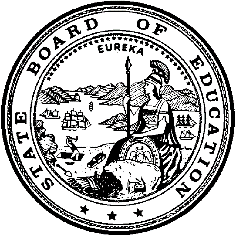 California Department of EducationExecutive OfficeSBE-007 (REV. 1/2018)Federal WaiverCalifornia State Board of Education 
July 2021 Agenda
Item #W-03SubjectRequests by six local educational agencies for a waiver of Section 131(c)(1) of the Strengthening Career and Technical Education for the 21st Century Act (Public Law 115-224).Waiver NumberDuarte Unified School District (CA School of the Arts - San Gabriel Valley) Fed-2-2021Golden Valley Unified School District Fed-1-2021Inyo County Office of Education (College Bridge Academy) Fed-4-2021Laton Joint Unified School District Fed-5-2021Orange County Office of Education (OCSA) Fed-3-2021Willows Unified School District Fed-6-2021Type of ActionAction, ConsentSummary of the Issue(s)The California Department of Education recommends approval to waive the Strengthening Career and Technical Education for the 21st Century Act (Perkins Act), Public Law 115-224 Section 131(c)(1), which requires local educational agencies (LEAs) whose allocations are less than $15,000 to enter into a consortium with other agencies. If they are unable to do so, under Section 131(c)(2), they may waive the consortium requirement if the LEA is in a rural, sparsely populated area, or is a public charter school operating secondary vocational and technical education programs, and is unable to join a consortium, thus allowing the districts to meet the needs of their students.Authority for WaiverFederal Waiver Authority (Public Law 115-224) Section 131(c)(2)RecommendationApproval: YesApproval with conditions: NoDenial: NoSummary of Key IssuesThe criterion for qualifying for this waiver is demonstration that the LEAs cannot form or join a consortium that handles the Perkins Act funds. There are no other districts in the local area willing to join in a consortium. The districts are located in various rural counties and have student populations ranging from 293 to 2,204. Districts are seeking waivers to function independently in order to meet the needs of the students in the district.Demographic Information:Duarte Unified School District (CA School of the Arts - San Gabriel Valley) has a student population of 900 and is located in Suburb: Large (21) area in Los Angeles County.Golden Valley Unified School District has a student population of 2,021 and is located in Town: Fringe (31) area in Madera County.Inyo County Office of Education (College Bridge Academy) has a student population of 293 and is located in City: Large (11) area in Los Angeles County.Laton Joint Unified has a student population of 661 and is located in Rural: Fringe (41) area in Fresno County.Orange County Office of Education (OCSA) has a student population of 2,204 and is located in a City: Large (11) area in Orange County.Willows Unified has a student population of 1,437 and is located in a Town: Distant (32) area in Glenn County.Summary of Previous State Board of Education Discussion and ActionSection 131(c)(1) of the Perkins Act requires LEAs whose allocations are less than $15,000 to enter into a consortium with other LEAs for the purpose of meeting the $15,000 minimum grant requirement. Section 131(c)(2) of the Perkins Act permits states to waive the consortium agreement if the LEA is in a rural, sparsely populated area or is a public charter school operating secondary vocational and technical education programs, and is unable to join a consortium.The State Board of Education (SBE) Waiver Policy #01-01: Strengthening Career and Technical Education for the 21st Century Act: Consortium Requirement for Minimum Allocation, available on the California Department of Education Waiver Policies web page at https://www.cde.ca.gov/re/lr/wr/waiverpolicies.asp, has criteria defining rural that are specifically tied to the National Center for Education Statistics Locale Codes numbers 23, 31, 32, 33, 41, 42, or 43.The SBE has approved all waivers of this statute that have been presented to it to date.Fiscal Analysis (as appropriate)Approval will enable these LEAs to receive an annual Perkins Act allocation that is listed on Attachment 1. These waivers have no significant effect on the distribution of Perkins Act funds statewide.Attachment(s)Attachment 1: Summary Table (1 page).Attachment 2: Duarte Unified School District (CA School of the Arts - San Gabriel Valley) Federal Waiver Request Fed-2-2021 (2 pages). (Original waiver request is signed and on file in the Waiver Office.)Attachment 3: Golden Valley Unified School District Federal Waiver Request 
Fed-1-2021 (2 pages). (Original waiver request is signed and on file in the Waiver Office.)Attachment 4: Inyo County Office of Education (College Bridge Academy) Federal Waiver Request Fed-4-2021 (2 pages). (Original waiver request is signed and on file in the Waiver Office.)Attachment 5: Laton Joint Unified School District Federal Waiver Request 
Fed-5-2021 (2 pages). (Original waiver request is signed and on file in the Waiver Office.)Attachment 6: Orange County Office of Education (OCSA) Federal Waiver Request Fed-3-2021 (2 pages). (Original waiver request is signed and on file in the Waiver Office.)Attachment 7: Willows Unified Federal Waiver Request 
Fed-6-2021 (2 pages). (Original waiver request is signed and on file in the Waiver Office.)Attachment 1: Summary TableLocal Educational Agencies Requesting Strengthening Career and Technical Education for the 21st Century Act WaiversCreated by California Department of Education May 18, 2021Attachment 2: Duarte Unified School District (CA School of the Arts - San Gabriel Valley) Federal Waiver Request Fed-2-2021California Department of Education
WAIVER SUBMISSION - FederalCD Code: 1964469Waiver Number: Fed-2-2021Active Year: 2021Date In: 5/4/2021 1:40:52 PMLocal Education Agency: Duarte UnifiedAddress: CA School of the Arts -San Gabriel Valley. 1401 Highland AvenueDuarte, CA 91010Start: 7/1/2021End: 6/30/2025Waiver Renewal: N Previous Waiver Number:Previous SBE Approval Date:Waiver Topic: Federal Program WaiverEd Code Title: Carl D. Perkins Voc and Tech Ed ActEd Code Section: PL 109-270 Section 131(c)(1)Ed Code Authority: PL 109-270 Section 131(c)(2)Ed Code or CCR to Waive: Carl D. Perkins Career and Technical Education Improvement Act of 2006, Public Law 109-270 Section 131(c)(1), that requires local agencies whose allocations are less than $15,000 to enter into a consortium with other agencies for the purpose of meeting the $15,000 minimum grant requirement.Outcome Rationale: California School of the Arts – San Gabriel Valley is an independent charter affiliated with Duarte Unified School District. We are seeking the federal grant for CTE, Carl D. Perkins to support our CTE arts, media, and entertainment career pathway industry sector. By receiving this grant and waiver approval, we can implement a more rigorous and relevant CTE pathway for our students to complete and prepare them for the career and college readiness once they complete the pathway. Since this is a supplemental grant, district, local, state and other funds will only be used to supplement not supplant the CTE pathway.  Onsite technical assistance, regional Perkins meetings, CTE meetings, and other professional development for CTE teachers will also be made available by our assigned CDE Perkins consultant for continued support.Student Population: 900City Type: SuburbanNCES Code: 23Local Board Approval Date: 4/22/2021Submitted by: Ms. Abbe LevinePosition: Executive Dean of Strategic GrowthE-mail: abbe.levine@ocsarts.netTelephone: 714-560-0900 x6181Fax: 714-664-0461Attachment 3: Golden Valley Unified School District Federal Waiver Request Fed-1-2021California Department of Education
WAIVER SUBMISSION - FederalCD Code: 2075580Waiver Number: Fed-1-2021Active Year: 2021Date In: 4/30/2021 4:45:13 PMLocal Education Agency: Golden Valley UnifiedAddress: 37479 Avenue 12Madera, CA 93636Start: 7/7/2021End: 6/30/2025Waiver Renewal: NPrevious Waiver Number: FED-13-2017Previous SBE Approval Date: 11/7/2013Waiver Topic: Federal Program WaiverEd Code Title: Carl D. Perkins Voc and Tech Ed ActEd Code Section: PL 109-270 Section 131(c)(1)Ed Code Authority: PL 109-270 Section 131(c)(2)Ed Code or CCR to Waive: PL 109-270 Section 131(c) MINIMUM ALLOCATION."(1) IN GENERAL.-Except as provided in paragraph(2), a local education agency shall not receive an allocation under subsection (a) unliess the amount allocated to such agency under subsection (a) is greater than $15,00. A local educationOutcome Rationale: Golden Valley Unified School District is located in a rural area 10 miles from an urbanized area. Our estimated Perkins allotment is under $15,000 which would require us to be part of a consortium. The district is surrounded by large districts who have no need for a consortium, and there are no consortiums in our area. We are requesting a wavier of PL 109-270 Section 131(c)(1) to allow us to funstion independently in order to meet the needs of the students in our districtStudent Population: 542City Type: RuralNCES Code: 42Local Board Approval Date: 4/27/2021Submitted by: Mr. Kevin HatchPosition: Assistant SuperintendentE-mail: khatch@gvusd.orgTelephone: 559-645-3572Fax: 559-645-7144Attachment 4: Inyo County Office of Education (College Bridge Academy) Federal Waiver Request Fed-4-2021California Department of Education
WAIVER SUBMISSION - FederalCD Code: 1410140Waiver Number: Fed-4-2021Active Year: 2021Date In: 5/11/2021 1:53:32 PMLocal Education Agency: Inyo County Office of EducationAddress: 166 Grandview Dr.Bishop, CA 93514Start: 7/1/2021End: 6/30/2025Waiver Renewal: N Previous Waiver Number:Previous SBE Approval Date:Waiver Topic: Federal Program WaiverEd Code Title: Carl D. Perkins Voc and Tech Ed ActEd Code Section: PL 109-270 Section 131(c)(1)Ed Code Authority: PL 109-270 Section 131(c)(2)Ed Code or CCR to Waive: Ed Code Title: Strengthening Career and Technical Education for the 21st Century (Perkins V)Ed Code Section: PL 109-270 Section 131(c)(1)Ed Code Authority: PL 109-270 Section 131(c)(2)Ed Code or CCR to Waive: [Strengthening Career and Technical Education for the 21st Century (Perkins V), Public law 109-270 Section 131(c)(1), that requires local agencies whose allocations are less than $15,000 to enter into to a consortium with other agencies for the purpose of meeting the $15,000 minimum grant requirement.]Outcome Rationale: College Bridge Academy Watts is part of the Inyo County Office of Education. When surveying the possibilities of forming a consortium, we discovered that the closest school within the district that is eligible to apply for Perkins is in Fresno, which is three hours away from Watts.  Therefore, we are seeking a waiver because we are unable to join another school to meet the minimum $15,000 requirement.Student Population: 700City Type: UrbanNCES Code: 33Local Board Approval Date: 3/11/2021Submitted by: Mr. Noel Rauda-TroutPosition: CEOE-mail: ntrout@laedcorps.orgTelephone: 213-300-9704Fax:Attachment 5: Laton Joint Unified School District Federal Waiver Request Fed-5-2021California Department of Education
WAIVER SUBMISSION - FederalCD Code: 1062281Waiver Number: Fed-5-2021Active Year: 2021Date In: 5/13/2021 8:32:00 AMLocal Education Agency: Laton Joint UnifiedAddress: 6259 DeWoodyLaton, CA 93242Start: 7/1/2021End: 6/30/2025Waiver Renewal: Y Previous Waiver Number: Fed-7-2013-W-01Previous SBE Approval Date: 11/7/2013Waiver Topic: Federal Program WaiverEd Code Title: Carl D. Perkins Voc and Tech Ed ActEd Code Section: PL 109-270 Section 131(c)(1)Ed Code Authority: PL 109-270 Section 131(c)(2)Ed Code or CCR to Waive: PL 109-270131 (c) (1) of the Carl D Perkins Career and Technical EducationImprovement Act of 206 (Public Law 10-2270)PL 109-270 Section 131 (c) (2)Outcome Rationale: We are too small of a School District and there is not another district near us to form the consortium with.Student Population: 133City Type: RuralNCES Code: 41Local Board Approval Date: 5/12/2021Submitted by: Mr. Michael LangtonPosition: PrincipalE-mail: mlangton@latonunified.orgTelephone: 559-922-4080Fax: 559-923-4791Attachment 6: Orange County Department of Education (OCSA) Federal Waiver Request Fed-3-2021California Department of Education
WAIVER SUBMISSION - FederalCD Code: 3010306Waiver Number: Fed-3-2021Active Year: 2021Date In: 5/4/2021 1:54:57 PMLocal Education Agency: Orange County Department of EducationAddress: OC School of the Arts. 1010 North Main StreetSanta Ana, CA 92710Start: 7/1/2021End: 6/30/2025Waiver Renewal: N Previous Waiver Number:Previous SBE Approval Date:Waiver Topic: Federal Program WaiverEd Code Title: Carl D. Perkins Voc and Tech Ed ActEd Code Section: PL 109-270 Section 131(c)(1)Ed Code Authority: PL 109-270 Section 131(c)(2)Ed Code or CCR to Waive: Carl D. Perkins Career and Technical Education Improvement Act of 2006, Public Law 109-270 Section 131(c)(1), that requires local agencies  whose allocations are less than $15,000 to enter into a consortium with other agencies for the purpose of meeting the $15,000 minimum grant requirement.Outcome Rationale: OC School of the Arts is an independent charter affiliated with Orange County Board of Education. We are seeking the federal grant for CTE, Carl D. Perkins to support our CTE arts, media, and entertainment career pathway industry sector. By receiving this grant and waiver approval, we can implement a more rigorous and relevant CTE pathway for our students to complete and prepare them for the career and college readiness once they complete the pathway. Since this is a supplemental grant, district, local, state and other funds will only be used to supplement not supplant the CTE pathway.  Onsite technical assistance, regional Perkins meetings, CTE meetings, and other professional development for CTE teachers will also be made available by our assigned CDE Perkins consultant for continued support.Student Population: 2204City Type: UrbanNCES Code: 23Local Board Approval Date: 4/28/2021Submitted by: Ms. Abbe LevinePosition: Executive Dean of Strategic GrowthE-mail: abbe.levine@ocsarts.netTelephone: 714-560-0900 x6181Fax: 714-664-0461Attachment 7: Willows Unified School District Federal Waiver Request Fed-6-2021California Department of Education
WAIVER SUBMISSION - FederalCD Code: 1162661Waiver Number: Fed-6-2021Active Year: 2021Date In: 5/14/2021 1:23:23 PMLocal Education Agency: Willows UnifiedAddress: 823 West Laurel St.Willows, CA 95988Start: 7/1/2021End: 6/30/2025Waiver Renewal: NPrevious Waiver Number: Fed-2-2016-W-01Previous SBE Approval Date: 5/16/2016Waiver Topic: Federal Program WaiverEd Code Title: Carl D. Perkins Voc and Tech Ed ActEd Code Section: PL 109-270 Section 131(c)(1)Ed Code Authority: PL 109-270 Section 131(c)(2)Ed Code or CCR to Waive: Strengthening Career and Technical Education for the 21st Century (Perkins V), Public law 109-270 Section 131(c)(1), that requires local agencies whose allocations are less than $15,000 to enter into a consortium with other agencies for the purpose of meeting the $15,000 minimum grant requirement.Outcome Rationale: The elimination of the ROP funding system resulted in the dissolution of the Glenn County consortium. School districts in Glenn County range in enrollment from 95 to 2,300 students with Willows Unified being the second largest at 1,363. Willows Unified is seeking this waiver to continue to function independently in order to meet the specific needs of students in our district.Student Population: 1363City Type: RuralNCES Code: 32Local Board Approval Date: 5/6/2021Submitted by: Ms. Debbie CostelloPosition: Director of Business ServicesE-mail: dcostello@willowsunified.orgTelephone: 530-934-6600 x5Fax: 530-934-6609Waiver NumberDistrictPeriod of RequestLocal Board and Public Hearing ApprovalNCES Locale CodeDemographic InformationPerkins Act AllocationFed-2-2021Duarte Unified School District (CA School of the Arts - San Gabriel Valley)Requested:July 1, 2021, to June 30, 2025Recommended:July 1, 2021, to June 30, 2025April 22, 202121Student Population of 3,433 located inLos Angeles County$8,529Fed-1-2021Golden Valley Unified School DistrictRequested:July 1, 2021, to June 30, 2025Recommended:July 1, 2021, to June 30, 2025April 27, 202131Student Population of 2,021 located in Madera County$14,976Fed-4-2021Inyo County Office of Education(College Bridge Academy)Requested:July 1, 2021, to June 30, 2025Recommended:July 1, 2021, to June 30, 2025March 11, 202111Student Population of 293 located in Los Angeles County$8,267Fed-5-2021Laton Joint Unified School DistrictRequested:July 1, 2021, to June 30, 2025Recommended:July 1, 2021, to June 30, 2025May 12, 202141Student Population of 661 located in Fresno County$9,818Fed-3-2021Orange County Office of Education(OCSA)Requested:July 1, 2021, to June 30, 2025Recommended:July 1, 2021, to June 30, 2025April 28, 202111Student Population of 3,047 located in Orange County$13,701Fed-6-2021Willows Unified School DistrictRequested:July 1, 2021, to June 30, 2025Recommended:July 1, 2021, to June 30, 2025May 6, 202132Student Population of 1,437 located in Glenn County$13,422